Biology: Unit 1 Study Guide (I Spy with my Assisted Eye…)Microscope Parts and Functions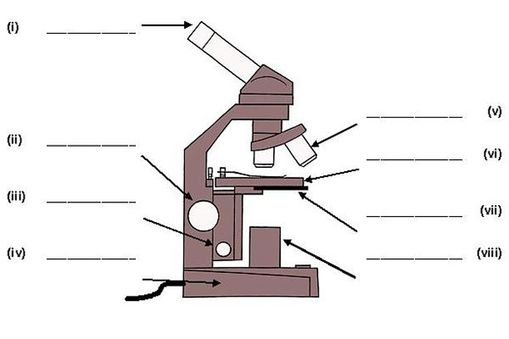 PARTSFUNCTIONSDevelopment of the Microscope:Cell Organelles and FunctionsORGANELLES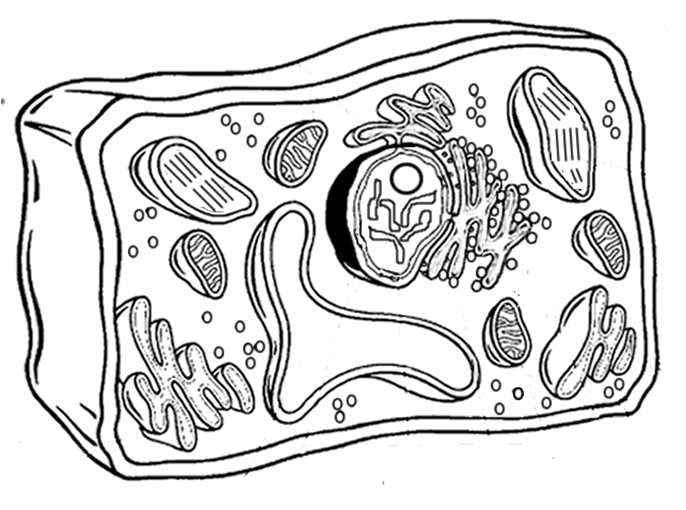 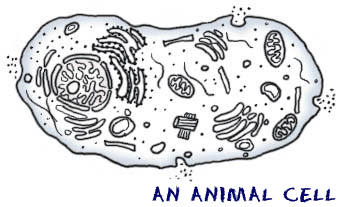 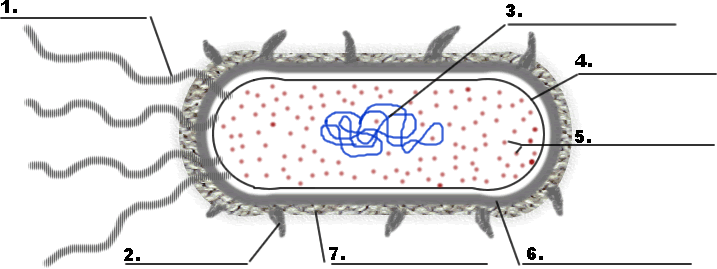 FUNCTION and structure of all organelles, with more focus on the following:Sugar and Starch AssaysCell Cycle 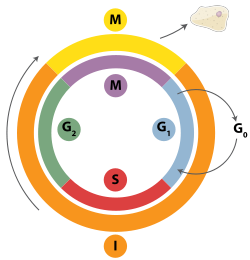 CHROMOSOME STRUCTURE                           LIFE CYCLE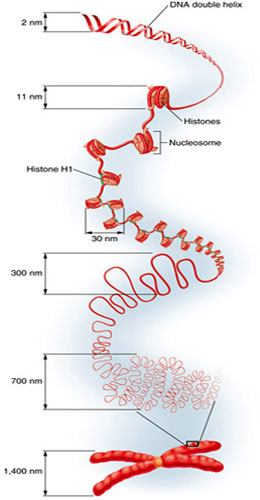 Surface Area to Volume RatioCancerMITOSIS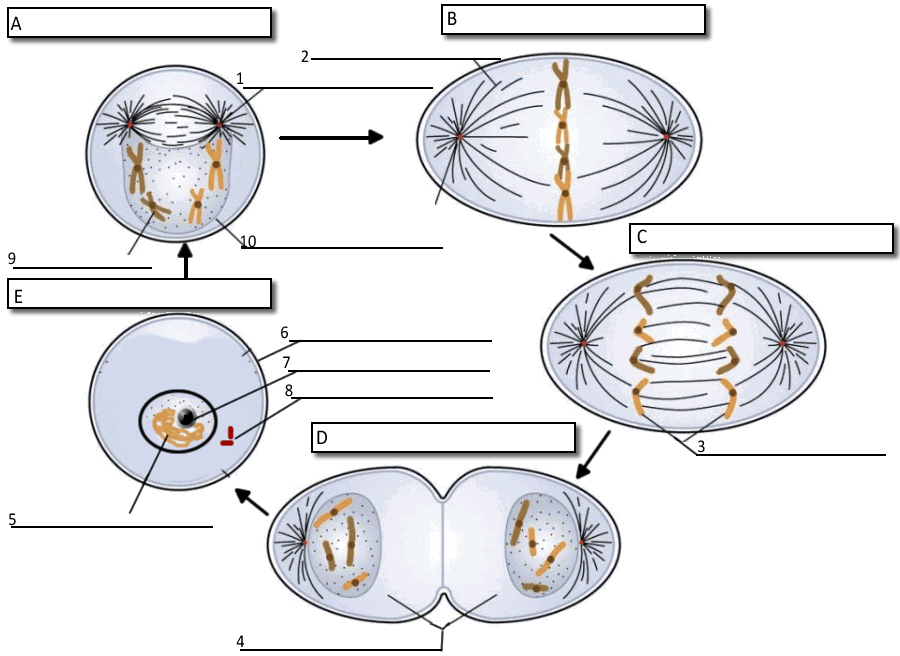 Energy in the CellCELLULAR RESPIRATIONFermentationPhotosynthesisFocusingCalculate magnificationEstimate size of specimen Preparing a slideCell MembraneNucleus MitochondrionChloroplastDiffusion/OsmosisPassive TransportActive TransportFacilitated DiffusionHypertonic, Hypotonic, and Isotonic solutionsChromosomes/DNANucleolusCellular RespirationPhotosynthesisGlycolosisCitric Acid CycleElectron Transport ChainLactic Acid FermentationAlcoholic FermentationLight Dependent ReactionsCalvin Cycle